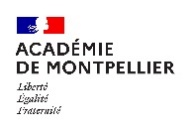 VilleRNECHAMP D’APPRENTISSAGE N°1223445ÉtablissementCHAMP D’APPRENTISSAGE N°XXAPSA ACTIVITÉ NATIONALENATIONALEÉTABLISSEMENTÉTABLISSEMENTAPSA ACTIVITÉ SYNTHESE REFERENTIEL NATIONALEPREUVE :- Rapport de force équilibré- règlement de la pratique sociale peut être adapté- temps d’analyse prévu entre 2 séquences de jeuAFL 1 = MOTEUR /12 pts (au moins 4pts chacun)- Réalisation technique en fonction du projet de jeu relativisée par le Gain des matchs- Choix de jeu et adaptations pour faire basculer le rapport de force en sa faveur  AFL 2 = S ENTRAINER/ 2, 4 ou 6 pts Projet, adaptation de son entraînement : capacité à choisir es exercices adaptés AFL 3 = ROLES POUR UN FONCTIONNEMENT SOLIDAIRE / 2,4 ou 6 - Qualité des rôles joués - Au moins un rôle joué choisi en début de séquence Ne contribue pas /participe / favorise /acteur essentiel au fonctionnement collectifChoix élèves possibles :Nature et diversité des postes occupés, style de jeu …POINTS DE VIGILANCE=> principes d’élaboration de l’épreuve : le temps d’analyse n’est souvent pas mentionné =>AFL1 : Difficulté à Décliner les choix pour l’élève et à Définir une stratégie évolutive qui attesterait d’une analyse du rapport de force. Souvent, il est question de prendre en compte une stratégie au départ mais pas l’adaptation éventuelle par le candidat en cours de jeu. => AFL3 : centration sur des rôles sociaux sans que le choix des élèves y apparaissent clairement et concrètement. Les contenus de chaque rôle ne sont pas explicites. => principes d’élaboration de l’épreuve : le temps d’analyse n’est souvent pas mentionné =>AFL1 : Difficulté à Décliner les choix pour l’élève et à Définir une stratégie évolutive qui attesterait d’une analyse du rapport de force. Souvent, il est question de prendre en compte une stratégie au départ mais pas l’adaptation éventuelle par le candidat en cours de jeu. => AFL3 : centration sur des rôles sociaux sans que le choix des élèves y apparaissent clairement et concrètement. Les contenus de chaque rôle ne sont pas explicites. => principes d’élaboration de l’épreuve : le temps d’analyse n’est souvent pas mentionné =>AFL1 : Difficulté à Décliner les choix pour l’élève et à Définir une stratégie évolutive qui attesterait d’une analyse du rapport de force. Souvent, il est question de prendre en compte une stratégie au départ mais pas l’adaptation éventuelle par le candidat en cours de jeu. => AFL3 : centration sur des rôles sociaux sans que le choix des élèves y apparaissent clairement et concrètement. Les contenus de chaque rôle ne sont pas explicites. => principes d’élaboration de l’épreuve : le temps d’analyse n’est souvent pas mentionné =>AFL1 : Difficulté à Décliner les choix pour l’élève et à Définir une stratégie évolutive qui attesterait d’une analyse du rapport de force. Souvent, il est question de prendre en compte une stratégie au départ mais pas l’adaptation éventuelle par le candidat en cours de jeu. => AFL3 : centration sur des rôles sociaux sans que le choix des élèves y apparaissent clairement et concrètement. Les contenus de chaque rôle ne sont pas explicites. => principes d’élaboration de l’épreuve : le temps d’analyse n’est souvent pas mentionné =>AFL1 : Difficulté à Décliner les choix pour l’élève et à Définir une stratégie évolutive qui attesterait d’une analyse du rapport de force. Souvent, il est question de prendre en compte une stratégie au départ mais pas l’adaptation éventuelle par le candidat en cours de jeu. => AFL3 : centration sur des rôles sociaux sans que le choix des élèves y apparaissent clairement et concrètement. Les contenus de chaque rôle ne sont pas explicites. Éléments à vérifier – BAC GTÉléments à vérifier – BAC GTCode ouinonÀ préciserÉléments de réflexionPrincipes d’évaluationL’évaluation de l’épreuve croise-t-elle un niveau de performance et l’efficacité technique et tactique ?CA4-1Principes d’évaluationAFL3 :  l’épreuve prévoit-elle différents rôles pour que les élèves puissent s’organiser eux-mêmes ?CA4-2Barème et notationL’AFL 1 est-il noté sur 12 points et chacun des éléments au moins sur 4 points ?CA4-3Barème et notationLes AFL 2 et 3 sont-ils notés sur 8 points ?CA4-4Barème et notationL’élève a-t-il 3 choix possibles pour répartir les 8 points (4-4 / 6-2 / 2-6) ?CA4-5Choix possibles pour les élèvesDes choix laissés à l’élève sont-ils prévus dans l’AFL 1 ?  (postes, style de jeu, situation d’évaluation.)CA4-6Choix possibles pour les élèvesDes choix laissés à l’élève sont-ils prévus dans l’AFL 2 ?CA4-7Choix possibles pour les élèvesL’épreuve prévoit-elle au moins deux rôles (partenaire d’entraînement, arbitre ou coach) pour que les élèves puissent s’organiser eux-mêmes ?CA4-8Principe d’élaboration de l’épreuveL’épreuve comporte-t-elle plusieurs oppositions avec des rapports de force équilibrés ?CA4-9Principe d’élaboration de l’épreuveL’épreuve propose-t-elle un temps d’analyse pour permettre un ajustement des stratégies ?CA4-10AFL 1Le premier élément à évaluer met-il en relation la réalisation d’actions techniques avec un projet de jeu ?CA4-11AFL 1Le gain des matchs est-il un élément d’ajustement au sein des degrés ?CA4-12AFL 1Le second élément à évaluer concerne-t-il les choix réalisés au regard de l’analyse du rapport de force ?CA4-13AFL 2Les éléments d’évaluation de l’AFL 2 permettent-il de mesurer le degré d’adaptation de l’entraînement proposé par l’élève ?CA4-14AFL 3Les éléments d’évaluation de l’AFL 3 permettent-il d’établir un degré d’investissement des élèves dans le rôle choisi parmi deux au minimum permettant un fonctionnement collectif solidaire ?CA4-15